StadtteilkonferenzLeherheideHilla Ehmke			 		Manfred RommelMecklenburger Weg 97				Sanddornweg 18 ATel. 64249					Tel. 6003427578  Bremerhaven				27578 Bremerhaven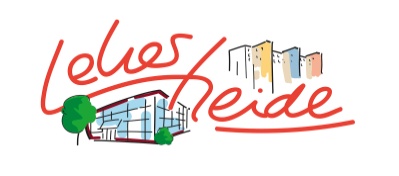 Stadtteilkonferenz LeherheideLiebe Leherheider Mitbürgerinnen und Mitbürger, 
sehr geehrte Damen und Herren,unsere nächste Stadtteilkonferenz findet statt!!!Achtung: Änderung des Konferenzortes!!!!am Donnerstag, d.15. Februar 2018 um 18.30 UhrLouise-Schroeder-Straße 1Im Gemeindebüro der Lukaskirche TOP 1.Der neue Leiter der Polizeiabteilung-Nord stellt sich vor.Seit dem Oktober des letzten Jahres hat der Polizeitrat, Herr Marc Tiedemann, das Amt des Abteilungsleiters der Polizeiabteilung Nord übernommen. Zur Abteilung Nord gehören die beiden Reviere Lehe und Leherheide.Herr Tiedemann stellt sich an diesem Abend den Teilnehmerinnen und Teilnehmer der Stadtteilkonferenz vor und freut sich auf eine rege Diskussion mit den Bürgerinnen und Bürgern.TOP 2
Verschiedenes Unter anderem:
Im Zuge der Baumaßnahmen -A27/Hafenanbindung entsteht im Bereich der Cherbourger Straße/Hans-Böckler-Straße ein Landschaftsbauwerk. Dieser ca. 25 Meter hohe Berg wird mit heimischen Laubhölzern bepflanzt und mit einem behindertengerechten Wegesystem ausgestattet. Wenn alles planmäßig verläuft, soll dieses neue Freizeitangebot 2019 eingeweiht werden.
Nun suchen wir für dieses Bauwerk einen einprägsamen Namen. Ein Konzept dafür soll an diesem Abend vorgestellt werden.Wir hoffen auf rege TeilnahmeMit freundlichen GrüßenHilla Ehmke		Manfred Rommel.